Краткосрочный  планПриложениеComplete the sentences Use: photons, Energy, A. Einstein , photoelectric effect, electromagnetic waves, quantum, electrons,  photoeffect.Einstein proposed that light is a kind ……………………………..   ……………  . Light composed of elementary particles called  ……….. . Smallest possible energy is called…………………………..  . The emission of………………….. from a metal surface due to electromagnetic radiation is called………………………………  .   ……………..… of  photon is  E=.  …………………….. was honoured  with the Nobel Prize in physics in 1921 for successfully explaining the ……………………………..  …………. .Предмет Предмет Предмет Дата Дата Класс УчительУчительфизикафизикафизика9Султанова У.Р.Султанова У.Р.Тема урока The topic of the  LessonТема урока The topic of the  LessonТема урока The topic of the  LessonLight quanta. Photoelectric  effectLight quanta. Photoelectric  effectLight quanta. Photoelectric  effectLight quanta. Photoelectric  effectLight quanta. Photoelectric  effectЦели	Learning ObjectivesЦели	Learning ObjectivesЦели	Learning ObjectivesОбобщение  и закрепление  имеющихся  знаний к разделу световые кванты. Применение законов  фотоэффекта при решении задач. Solve problemsОбобщение  и закрепление  имеющихся  знаний к разделу световые кванты. Применение законов  фотоэффекта при решении задач. Solve problemsОбобщение  и закрепление  имеющихся  знаний к разделу световые кванты. Применение законов  фотоэффекта при решении задач. Solve problemsОбобщение  и закрепление  имеющихся  знаний к разделу световые кванты. Применение законов  фотоэффекта при решении задач. Solve problemsОбобщение  и закрепление  имеющихся  знаний к разделу световые кванты. Применение законов  фотоэффекта при решении задач. Solve problemsКритерии оцениванияКритерии оцениванияКритерии оцениванияПонимают физический смысл кванта энергии, фотоэффекта, знают  формулы Планка, Эйнштейна  и умеют применять при решении задач.Понимают физический смысл кванта энергии, фотоэффекта, знают  формулы Планка, Эйнштейна  и умеют применять при решении задач.Понимают физический смысл кванта энергии, фотоэффекта, знают  формулы Планка, Эйнштейна  и умеют применять при решении задач.Понимают физический смысл кванта энергии, фотоэффекта, знают  формулы Планка, Эйнштейна  и умеют применять при решении задач.Понимают физический смысл кванта энергии, фотоэффекта, знают  формулы Планка, Эйнштейна  и умеют применять при решении задач.Lesson Objectives:Lesson Objectives:Lesson Objectives:By the end of the lesson, the learner will be able to:ALL learners will be able to definition of quantum, photoeffectMOST learners will be able to know Planck’s, Einstein’s formulaSOME learners will be able to solve problemsBy the end of the lesson, the learner will be able to:ALL learners will be able to definition of quantum, photoeffectMOST learners will be able to know Planck’s, Einstein’s formulaSOME learners will be able to solve problemsBy the end of the lesson, the learner will be able to:ALL learners will be able to definition of quantum, photoeffectMOST learners will be able to know Planck’s, Einstein’s formulaSOME learners will be able to solve problemsBy the end of the lesson, the learner will be able to:ALL learners will be able to definition of quantum, photoeffectMOST learners will be able to know Planck’s, Einstein’s formulaSOME learners will be able to solve problemsBy the end of the lesson, the learner will be able to:ALL learners will be able to definition of quantum, photoeffectMOST learners will be able to know Planck’s, Einstein’s formulaSOME learners will be able to solve problemsЯзыковые целиЯзыковые целиЯзыковые целиЗнают физические термины на английском языке, понимают вопросы по теме на английском языке, могут дать определение физических понятий quantum, photon, light на английском языкеЗнают физические термины на английском языке, понимают вопросы по теме на английском языке, могут дать определение физических понятий quantum, photon, light на английском языкеЗнают физические термины на английском языке, понимают вопросы по теме на английском языке, могут дать определение физических понятий quantum, photon, light на английском языкеЗнают физические термины на английском языке, понимают вопросы по теме на английском языке, могут дать определение физических понятий quantum, photon, light на английском языкеЗнают физические термины на английском языке, понимают вопросы по теме на английском языке, могут дать определение физических понятий quantum, photon, light на английском языкеТип урока Тип урока Тип урока Обобщение, ReviewОбобщение, ReviewОбобщение, ReviewОбобщение, ReviewОбобщение, ReviewКлючевые понятия и терминыКлючевые понятия и терминыКлючевые понятия и терминыquantum, photon, photoeffect, x-ray, light, electron, frequency, energy, Planck’s constant, work function, kinetic energy.quantum, photon, photoeffect, x-ray, light, electron, frequency, energy, Planck’s constant, work function, kinetic energy.quantum, photon, photoeffect, x-ray, light, electron, frequency, energy, Planck’s constant, work function, kinetic energy.quantum, photon, photoeffect, x-ray, light, electron, frequency, energy, Planck’s constant, work function, kinetic energy.quantum, photon, photoeffect, x-ray, light, electron, frequency, energy, Planck’s constant, work function, kinetic energy.РесурсыРесурсыРесурсыПрезентация, дидактический материалПрезентация, дидактический материалПрезентация, дидактический материалПрезентация, дидактический материалПрезентация, дидактический материалМежпредметные связиМежпредметные связиМежпредметные связиАнглийский языкАнглийский языкАнглийский языкАнглийский языкАнглийский языкХод урокаХод урокаХод урокаХод урокаХод урокаХод урокаХод урокаХод урокаВремяЭтапы урокаВид работы Вид работы Деятельность  учителя Деятельность  учителя Деятельность ученикаОценивание 2 минОрганизационный момент Настрой на работу Настрой на работу готовность класса к урокуGood morning students.How is absent today?I am glad to see you.готовность класса к урокуGood morning students.How is absent today?I am glad to see you.Подготовка к урокуПриветствие с учителемОтметка отсуствующих5 минПовторениеОбзор опорных терминов Фронтальная Фронтальная Перекрестный опросMAKE UP WORDS hotpnoiglhtptohefofetcaqnutmuorwk ufcnitoncetlernosyra-xengery feruqenycПерекрестный опросMAKE UP WORDS hotpnoiglhtptohefofetcaqnutmuorwk ufcnitoncetlernosyra-xengery feruqenycДумают, собирают физические термины, показывают свои знания терминов на английском языкеquantum, photon, photoeffect, x-ray, light, electron, frequency, energy, work function Взаимооценивание Проверка в парах 2б если работа выполнена правильно25 минОсновная часть Закрепление Рефлексия учебного материалаИгра Кто быстрее?Групповая работаФронтальный опросРешение задачДифференциацияИгра Кто быстрее?Групповая работаФронтальный опросРешение задачДифференциацияYou watch the video and complete the sentencesEinstein proposed that light is a kind …………… ………………….. . Light composed of elementary particles called……….. . Max Planck proposed that energy is not………………., energy is………….. . Smallest possible energy is called……………… . The emission of……………….. from a metal surface due to electromagnetic radiation is called……………………………… . ……………… of  photon is  E=.  …………………….. was honoured  with the Nobel Prize in physics in 1921 for successfully explaining the ……………………………..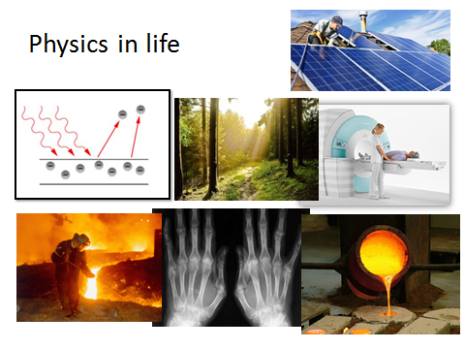 1.Green light  radiation with a frequency 1.2 Hz. Find the energy of quantum? (2b)2.What is the kinetic energy of electrons emitted from silver  of work function 6.8when light of frequency Hz? (3b)3. Kinetic energy of electrons  emitted from the surface of a metal  2  The work function  of the metal is  1.8 eV. Calculate the minimum frequency of the metal. (4b)You watch the video and complete the sentencesEinstein proposed that light is a kind …………… ………………….. . Light composed of elementary particles called……….. . Max Planck proposed that energy is not………………., energy is………….. . Smallest possible energy is called……………… . The emission of……………….. from a metal surface due to electromagnetic radiation is called……………………………… . ……………… of  photon is  E=.  …………………….. was honoured  with the Nobel Prize in physics in 1921 for successfully explaining the ……………………………..1.Green light  radiation with a frequency 1.2 Hz. Find the energy of quantum? (2b)2.What is the kinetic energy of electrons emitted from silver  of work function 6.8when light of frequency Hz? (3b)3. Kinetic energy of electrons  emitted from the surface of a metal  2  The work function  of the metal is  1.8 eV. Calculate the minimum frequency of the metal. (4b)Развивают критическое мышлениеДополняют предложения опорными словами.Учащиеся по рисункам на картинках, определяют физические явления из жизни Решают задачиЗакрепляют имеющиеся  знанияОтрабатывают навык применения формул при решении задачОценивание учителем 4-б группеВзаимопроверкаУчитель дает  1-б За правильный ответОтветивший получает 1 балл и должен исправить ошибку, если trueРаботы проверяются учителем 2минПодведение итоговОбобщение по урокуЧто запомнили?Что закрепили?Критерии оценивание Обобщение по урокуЧто запомнили?Что закрепили?Критерии оценивание Ученики отвечают на вопросы.Подсчитывают свои баллы выставляют оценки в дневники2 минД/ЗПараграф 49-51 упр 39(3)Параграф 49-51 упр 39(3)Запись в дневникиРефлексия урокаЛестница успехаЛестница успехаМне было интересно…Я сегодня понял что……Мне было трудно…..Мне было интересно…Я сегодня понял что……Мне было трудно…..